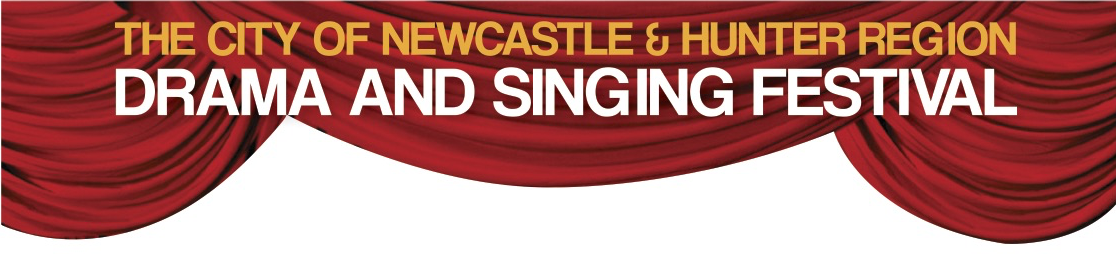 SINGING FESTIVALSUNDAY 30TH APRIL 2017DAPA THEATRE145 BEAUMONT STHAMILTONADJUDICATOR:	Kim HornbyCONVENOR:	Lesly Stevenson	dapa7@bigpond.com	0416 252 446Entries close:	23rd April 2017Post entries to:	Drama and Singing Festival	145 Beaumont St,	Hamilton NSW 2303Rules and Conditions of EntryEntries must be submitted on the Official Entry Form.The Purchase of a Festival Programme is compulsory for entrants and will be mailed to the address shown on the entry form.Age is determined as at 1st January 2017 in all categories.The Festival Convenor reserves the right to amend or refuse any entry,To alter the prizes or reduce the available prizes as published, or cancel or combine events which have insufficient entries.Entry fees are non – refundable except where an event is cancelled or an entry refused.The use of recording devices is strictly prohibited.Late entries are only accepted if reasonably able to be timetabled, and also accompanied by the designated late fee.It is important for all competitors to register at the door half an hour before their session.Songs must not be performed in more than one section.Vocal Items have a time limit of no more than 4-5 minutes.Performers must provide their own accompaniment or CD. Self-accompaniment is permitted.Song with movement can be Tap, Jazz, Soft Shoe or Cabaret.Entrants must not be prompted from side of stage or audience; this will result in immediate disqualification.Performances must be kept in time limits specified for each section.It is not appropriate for teachers or professional entertainers to compete against their pupils in this Festival.Entrants must not have been pupils of the Adjudicator in the last Twelve monthsCompetitors are encouraged to present themselves with an acceptable standard of dress.The Adjudicators decision is final. Competitors or people associated with them will not communicate with the Adjudicator.The Adjudicator may use their discretion as to award prizes or not.The Festival Convenor reserves the right to alter the programme if circumstances arise.All Sections will be awarded with Trophies and or medals at the decision of the Adjudicator.Conditions of EntryTo be read in conjunction with general rules & conditions of the festival.  Please be aware that the time limits as specified below or in the syllabus will be strictly enforced.ATTENTION TEACHERS: Please take care in choosing appropriate musical pieces.  Material must be suitable for general exhibition, and be aware that younger children may be in the theatre audience.Official Entry FormSINGING DIVISION(Please print clearly when completing this entry form!)Teacher’s Name: _______________________	Contact No.  _________School / Organisation:  ____________________________________________The Official Entry Form and payment of the entry fees will be taken as complete acceptance of the Festival rules.ENTRIES CLOSE:	SUNDAY 23rd April 2017LATE ENTRIES WILL BE ACCEPTED UNTIL 25TH APRIL IF ACCOMPANIED BY A $15 LATE FEE.NO ENTRIES WILL BE ACCEPTED WITHOUT PAYMENT OF THE FULL ENTRY FEE.SUBMIT YOUR ENTRY TO:DANCE & PERFORMING ARTS ACADEMY145 BEAUMONT ST, HAMILTON NSW 2303Festival Entry FeesCompetitorsEntry fee for Individual competitors	$10Entry fee for Duos	$18Entry fee for Trios	$20Entry fee for Groups 	$25AudienceEntry fee for Audience per session	$6Entry fee for Audience day pass	$12There are 3 sessions per dayPayment of FeesPayment may be made by direct deposit or by cheque.1.	Direct bank Deposits can be made to:	BSB	650 000	Account	962827906	NB. Direct deposits must be clearly identified by name and purpose titled
“Festival (and surname of contestant)”2.	Cheques should be made payable to:	Dance & Performing Arts Academy Festival ProgrammesProgramme	$8Please add number of programmes required to Entry form.  Programmes may be sent via email ☐ or post ☐NAME……………………………………………………………………..PHONE………………………………………………ADDRESS……………………………………………………………………………………………………………………………EMAIL………………………………………………………………………………………………………………………………..Sections6 Years & UnderCharacter Song	SoloMusical Theatre	SoloMusical Theatre	GroupFolk Song	SoloContemporary	SoloSong with Microphone	SoloSong with Movement	SoloAny of the above style	Duo8 Years & UnderCharacter Song	SoloMusical Theatre	SoloMusical Theatre	GroupFolk Song	SoloContemporary	SoloClassical	SoloSong with Microphone	SoloSong with Movement	SoloAny of the above style	Duo10 Years & UnderCharacter Song	SoloMusical Theatre	SoloMusical Theatre	GroupFolk Song	SoloCountry	SoloContemporary	SoloPopular	SoloClassical	SoloJazz or Blues	SoloBallad	SoloSwing	SoloSong with Microphone	SoloSong with Movement	SoloSections12 Years & UnderCharacter Song	SoloMusical Theatre	SoloMusical Theatre	GroupFolk Song	SoloCountry	SoloContemporary	SoloPopular	SoloClassical	SoloJazz or Blues	SoloBallad	SoloSwing	SoloSong with Microphone	SoloSong with Movement	Solo14 Years & UnderCharacter Song	SoloMusical Theatre	SoloMusical Theatre	GroupFolk Song	SoloCountry	SoloContemporary	SoloPopular	SoloClassical	SoloJazz or Blues	SoloBallad	SoloSwing	SoloSong with Microphone	SoloSong with Movement	Solo16 Years & UnderCharacter Song	SoloMusical Theatre	SoloMusical Theatre	GroupFolk Song	SoloCountry	SoloContemporary	SoloPopular	SoloClassical	SoloJazz or Blues	SoloBallad	SoloSwing	SoloSong with Microphone	SoloSong with Movement	SoloSections18 Years & UnderCharacter Song	SoloMusical Theatre	SoloMusical Theatre	GroupFolk Song	SoloCountry	SoloContemporary	SoloPopular	SoloClassical	SoloJazz or Blues	SoloBallad	SoloSwing	SoloSong with Microphone	SoloSong with Movement	SoloOpen AgeCharacter Song	SoloMusical Theatre	SoloMusical Theatre	GroupFolk Song	SoloCountry	SoloContemporary	SoloPopular	SoloClassical	SoloJazz or Blues	SoloBallad	SoloSwing	SoloSong with Microphone	SoloAWARDSTrophies or medals will be awarded in all sections.The decision to award prizes or not is at the discretion of the Adjudicator.The Adjudicator’s decision is final.THANK YOU TO THE SPONSORSMARGARET SPENCERCHERYL and JOHN REBRIKTHE EXCHANGE HOTELCENTURY 21 COASTAL HOMES TEA GARDENSLGTDA GRAHAM and JULIE BLACKDr Fred StevensonDr Reche StevensonDr Colby StevensonSolo31/2 - 4 minutesMusical Theatre41/2 – 5 minutesSectionEntrant’s NameAge as at 
1 Jan 17D.O.B.Entry FeeProgramme($8 each)TOTAL